クリスマスお話会スペシャル　みささ図書館／２０１９年１２月８日(日)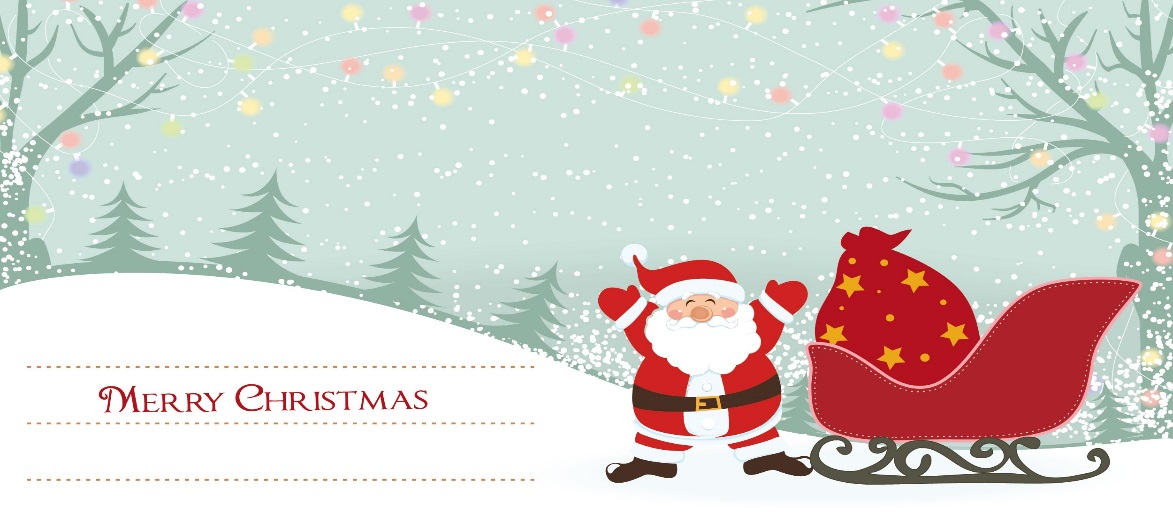 　　≪プログラム≫＊＊＊＊＊＊＊＊＊＊＊＊＊＊＊＊＊＊＊＊＊＊＊＊＊＊＊＊＊＊＊＊＊＊☃☃☃☃☃☃　　　☃　まどからのおくりもの　　　大型絵本／五味太郎／偕成社　　　　　　　　　　　　　☃　かさじぞう　　　　　　　　ストーリーテリング／子どもに語る日本の昔話／こぐま社　　　☃　さるのおふろ　　　　　　　ペープサート　　　☃　マッチうりの少女　　　　　紙芝居／アンデルセン／童心社　　　☃　ぐりとぐらのおきゃくさま　大型絵本／なかがわりえこ／福音館　　   ☃  クリスマスプレゼントクイズ　みささ図書館職員のクイズにこたえてプレゼントをゲット！　　　 ☃　マジックショー　　　　　　鳥取大学奇術部のみなさん